Faire évoluer les normes sociales dans le cadre du changement social et de comportement : Programme de formationressources bibliographiquesModule 1 | IntroductionRessources collaboratives d'apprentissage des normes sociales - Concepts de normes socialesLe Collectif d'apprentissage des normes sociales. Social Norms Background Reader. Washington, DC : Institute for Reproductive Health (IRH), Georgetown University, 2016. https://www.alignplatform.org/resources/social-norms-background-reader-0. La collaboration d'apprentissage des normes sociales. La fleur de la santé durable : Un cadre socio-écologique intégré pour l'influence et le changement normatifs : Un document de travail. Washington, DC : IRH, Georgetown University, 2019. https://www.alignplatform.org/resources/flower-sustained-health-integrated-socio-ecological-framework-normative-influence-and La collaboration d'apprentissage des normes sociales. Les 20 meilleures ressources sur les normes sociales. Washington, DC : IRH, Georgetown University, 2019. https://www.alignplatform.org/resources/learning-collaborative-top-20-resources La collaboration d'apprentissage des normes sociales. Les normes sociales et l'AYSRH : construire un pont entre la théorie et la conception de programmes. Washington, D.C. : IRH, Université de Georgetown, 2019. https://www.alignplatform.org/resources/social-norms-and-aysrh-building-bridge-theory-program-design Cislaghi, Beniamino. "Que sont les normes sociales et pourquoi sont-elles importantes pour les adolescents ?". Série de blogs d'apprentissage collaboratif, 26 nov. 2018. https://irh.org/measurement_1/. Le Collectif d'apprentissage des normes sociales. Atlas des normes sociales : Comprendre les normes sociales mondiales et les concepts connexes. Washington, DC : Institute for Reproductive Health, Georgetown University, 2021. https://www.alignplatform.org/resources/social-norms-atlas-understanding-global-social-norms-and-related-concepts.Théories du changement de comportement et normes socialesDavis, Rachel, Rona Campbell, Zoe Hildon, Lorna Hobbs et Susan Michie. " Théories du comportement et du changement de comportement à travers les sciences sociales et comportementales : A Scoping Review ". " Journal of Health Psychology Review 9, no. 3 (2015) : 323-44. Collaborateur pour la capacité de communication en santé. " Communication pour le changement social et comportemental. "Kit de mise en œuvre de la communication pour le changement social et comportemental en matière de santé sexuelle et reproductive des adolescents en milieu urbain. Dernière modification en 2016. https://sbccimplementationkits.org/urban-youth/urban-youth/part-1-context-and-justification/social-and-behavior-change-communication-and-theory/ Valters, Craig. Théories du changement : Time for a Radical Approach to Learning in Development. Londres : Overseas Development Institute, 2015. https://odi.org/en/publications/theories-of-change-time-for-a-radical-approach-to-learning-in-development/ Fishbein, Martin et Icek Ajzen. Prédire et modifier le comportement : The Reasoned Action Approach. New York, New York : Routledge, 2009. Rimal, Rajiv N. et Kevin Real. " Comment les comportements sont influencés par les normes perçues : A Test of the Theory of Normative Social Behavior ". "Communication Research 32, no. 3 (2005) : 389-414.Kincaid, D. Lawrence, Maria Elena Figueroa, Douglas Storey et Carol R. Underwood. " Communication, Ideation, and Contraceptive Use : The Relationships Observed in Five Countries ". "Document présenté au Congrès mondial sur la communication pour le développement. Rome, Italie : 2006.Kincaid, D. Lawrence. " De l'innovation à la norme sociale : l'influence normative limitée ". "Journal of Health Communication 9, sup. 1 (2004) : 37-57. DOI: 10.1080/10810730490271511.Diffusion de l'innovationRogers, Everett M. Diffusion de l'innovation, 4e édition. New York : Simon and Schuster, 1995.Rogers, Everett M. et D. Lawrence Kincaid. Communication Networks : Toward a New Paradigm for Research. New York : Free Press, 1981.Module 2 | ÉvaluationProjet Passages et Social Norms Learning Collaborative. Outil d'exploration des normes sociales. Washington, DC : Institute for Reproductive Health, Georgetown University, 2020. https://irh.org/social-norms-exploration/ Stefanik, Leigh et Theresa Hwang. Appliquer la théorie à la pratique : Le voyage de CARE pilotant des mesures de normes sociales pour la programmation de genre. Coopérative d'assistance et de secours partout dans le monde, Inc. (CARE), 2017. https://prevention-collaborative.org/wp-content/uploads/2021/08/CARE_2017_Applying-Social-Norms-Theory-to-Practice-CARE_s-Journey-1.pdf Mackie, Gerry, Francesca Moneti, Holly Shakya, et Elaine Denny. Que sont les normes sociales ? Comment sont-elles mesurées ? New York et San Diego : UNICEF et Université de Californie San Diego, 2015. https://www.alignplatform.org/resources/what-are-social-norms-how-are-they-measured Thomas, Sarah. Qu'est-ce que l'apprentissage et l'action participatifs (AAP) : An Introduction. Sarah Thomas, 2002. http://idp-key-resources.org/documents/0000/d04267/000.pdf Cislaghi, Beniamino et Lori Heise. Mesurer les normes sociales liées au genre, Rapport d'apprentissage 1. Londres : Learning Group on Social Norms and Gender-related Harmful Practices de la London School of Hygiene & Tropical Medicine, 2016. http://strive.lshtm.ac.uk/system/files/attachments/STRIVE%20Norms%20Report%201.pdf Module 3 | ConceptionProjet Passages. Les normes sociales sont essentielles à la programmation du développement : Landscaping Finds Their Influence on Behaviors across Sectors. Washington, DC : Institut pour la santé reproductive, Université de Georgetown, 2020. http://irh.org/resource-library/social-norms-landscaping-brief/ La collaboration d'apprentissage des normes sociales. Les normes sociales et l'AYSRH : construire un pont entre la théorie et la conception de programmes. Washington, D.C. : IRH, Université de Georgetown, 2019. https://www.alignplatform.org/resources/social-norms-and-aysrh-building-bridge-theory-program-design Le Collectif d'apprentissage des normes sociales. Interventions communautaires visant à modifier les normes : Définitions et attributs. Washington, DC : Institute for Reproductive Health, Georgetown University, 2019. https://www.alignplatform.org/resources/community-based-norms-shifting-interventions-definitions-and-attributes La collaboration d'apprentissage des normes sociales. Identifier et décrire les approches et les attributs des interventions de changement de normes. Washington, DC : Institut pour la santé reproductive, Université de Georgetown, 2017. https://www.alignplatform.org/resources/identifying-and-describing-approaches-and-attributes-norms-shifting-interventions Module 4 | Mesure"Carte des projets axés sur les normes sociales et leurs approches de mesure : Qui fait quoi 
et où. "ALiGN : Advancing Learning and Innovation on Gender Norms. Overseas Development Institute (ODI), 2002. https://www.alignplatform.org/learning-collaborative/case-studiesProjet Passages et Social Norms Learning Collaborative. Outil d'exploration des normes sociales. Washington, DC : Institute for Reproductive Health, Georgetown University, 2020. https://irh.org/social-norms-exploration/ Projet Passages. Calcul du coût des interventions visant à modifier les normes : A Primer from the Passages Project. Washington, D.C. : Institute for Reproductive Health, Georgetown University pour l'Agence américaine pour le développement international (USAID), 2020. https://www.alignplatform.org/resources/costing-norms-shifting-interventions-primer-passages-project.La collaboration d'apprentissage des normes sociales. Ressources pour la mesure des normes sociales : Un guide pratique pour les responsables de la mise en œuvre des programmes. Washington, DC : Institute for Reproductive Health, Georgetown University, 2019. https://www.alignplatform.org/resources/resources-measuring-social-norms-practical-guide-programme-implementersCentre pour l'équité entre les sexes et la santé. Mesures factuelles de l'autonomisation pour la recherche sur l'égalité des sexes (EMERGE). Université de Californie, San Diego, 2020. https://emerge.ucsd.edu/ Le Collectif d'apprentissage des normes sociales. Suivi de l'évolution des normes sociales : A Guidance Note for Program Implementers. Washington, DC : 2021. https://www.alignplatform.org/resources/monitoring-shifts-social-norms-guidance-note-program-implementersModule 5 | Mise à l'échelleLe Social Norms Learning Collaborative. Considérations pour la mise à l'échelle des interventions de changement de normes pour la santé sexuelle et reproductive des adolescents et des jeunes. Washington, DC : Institute for Reproductive Health, Georgetown University, 2019. https://www.alignplatform.org/resources/considerations-scaling-norms-shifting-interventions-adolescent-and-youth-sexual-andLa Communauté pour comprendre le changement d'échelle (CUSP). Sur la piste du changement : Mise à l'échelle efficace de la programmation des normes sociales pour l'égalité des sexes. CUSP, 2017. https://www.comminit.com/global/content/cusp-change-effective-scaling-social-norms-programming-gender-equalityLa Communauté pour la compréhension de la mise à l'échelle (CUSP). " Le changement de norme sociale à l'échelle : CUSP's Collective Insights ", dans CUSP 2018 Case Study Collection (CUSP, 2018). https://www.youthlead.org/resources/social-norms-change-scale-cusps-collective-insights-2018Carter, Becky, Marina Apgar, et Shandana Khan Mohmand. "Note d'orientation sur la mise à l'échelle du changement des normes sociales. " Rapport sur les questions émergentes de K4D. Brighton, Royaume-Uni : Institute of Development Studies, 2019. https://www.ids.ac.uk/publications/guidance-note-on-scaling-up-social-norm-change/.Weber, Audrey et Betsy Costenbader. " What's Documentation Got to Do With It ? Examen des données probantes sur la mise à l'échelle des interventions sur les normes sociales pour la santé reproductive des adolescents et des jeunes. "R&E Search for Evidence, 16 octobre 2019. https://researchforevidence.fhi360.org/whats-documentation-got-to-do-with-it-examining-the-evidence-on-scale-up-of-social-norms-interventions-for-adolescent-and-youth-reproductive-health.Le programme de formation aux normes sociales du projet Passages a été préparé par l'Institute for Reproductive Health, Université de Georgetown (IRH) et le Centre pour l'égalité des sexes et la santé de l'Université de Californie à San Diego (GEH, UCSD) dans le cadre du projet Passages. Ce lexique et le projet Passages ont été rendus possibles grâce au soutien généreux du peuple américain par l'intermédiaire de l'Agence des États-Unis pour le développement international (USAID) dans le cadre de l'accord de coopération n° AID-OAA-A-15-00042. Le programme de formation a été traduit en français par le projet Breakthrough ACTION dans le cadre de l'accord de coopération n° AID-OAA-A-17-00017. Le contenu est la responsabilité de l'IRH et du GEH et ne reflète pas nécessairement les opinions de l'Université de Georgetown, de l'UCSD, de l'USAID ou du gouvernement des États-Unis.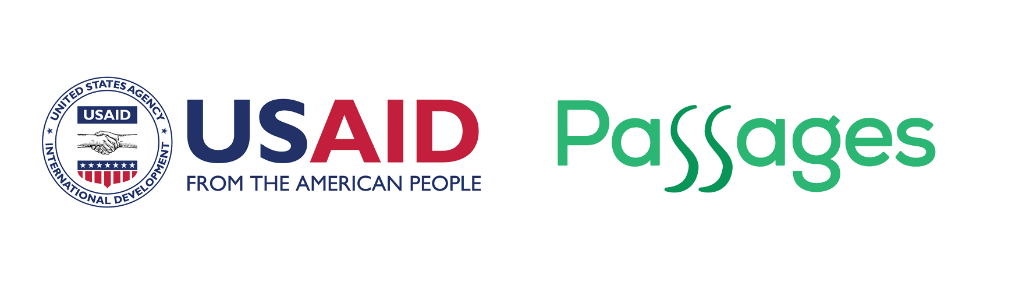 